Kurs Bitirme Belgemi Nasıl Alırım?Bilindiği üzere; Katıldığınız kursların sertifikalarını kurumumuzdan, basılı belge (sertifika) olarak alabilirsiniz.(Not: Sertifikanız 1 Defaya Mahsus olarak basılmaktadır.)Belgeyi almanın diğer bir yolu ise; E-DevletKursiyerlerimiz, sertifikalarına E-Devlet Kapısı uygulamasından ulaşabilmektedirler.Sertifikalar, kare kod ve barkod sistemi ile güvenli bir şekilde üretilmekte ve kontrolleri sağlanabilmektedir.Yaygın Eğitim Sertifika Belgesini almak için;1-     https://www.turkiye.gov.tr/ (E-Devlet) sayfasına giriniz. (google üzerinen e devlet diyerek arama yapabilirsiniz.2-     Açılan sayfada T.C. Kimlik No ve e-Devlet Şifresi ile sisteme giriş yapınız..3-     Açılan sayfada arama kutusuna 'Yaygın Eğitim Sertifika Belgesi Sorgulama' veya "e yaygın" yazarak arama yapın.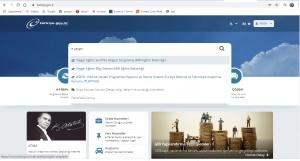 4-     Çıkan sonuçlarda 'Yaygın Eğitim Sertifika Belgesi Sorgulama (Milli Eğitim Bakanlığı)' bağlantısına tıklayın.5-     Açılan listede tamamladığınız kursun 'Barkodlu Belge' butonuna basarak belgeyi görüntüleyebilir ve yazıcıdan çıktısını alabilirsiniz.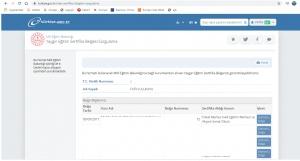 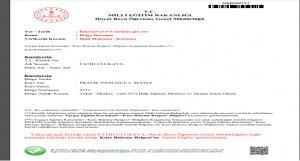 Sertifikamı Nasıl alırım videosunu izlemek için aşağıdaki linke tıklayabilirsiniz.E-Devlet üzerinden Sertifika Nasıl Alınır?Not:      E-Devlet şifreniz yoksa en yakın PTT'ye giderek şifre talebinde bulunabilirsiniz.